Welcome to Zion!
All worshippers please fill out an attendance card in the pew rack and let us know how we might be of service to you.  Holy Communion at ZionThe Lord’s Supper is celebrated at this congregation as Jesus has given it. As he says, our Lord gives into our mouths not only bread and wine but his very body and blood to eat and to drink for the forgiveness of sins and to strengthen our union with him and with one another. Our Lord invites to his table those who trust his words, repent of all sin, and set aside any refusal to forgive and love as he forgives and loves us, that they may show forth his death until he comes. All communicants need to register in the narthex prior to the service.Because those who eat and drink our Lord’s body and blood unworthily do great harm and because Holy Communion is a confession of the faith which is confessed at this altar, any who are not yet instructed, in doubt, or who hold a confession differing from that of this congregation and The Lutheran Church—Missouri Synod, are asked not to commune until they are able to speak with our pastor first.  He is happy to visit with you about the Christian faith and how to receive the Lord’s Supper for your good and for the good of others. Those not communing are invited to come to the altar, cross your arms in front of you, and bow your head to receive a pastoral blessing.We Worship the Father of Our Lord Jesus Christ in the Spirit and Truth of His GospelThough the Lord had brought them out of Egypt, “all the congregation of the people of Israel” grumbled against Him because “there was no water for the people to drink” (Ex. 17:1). Despite their quarreling, the Lord graciously provided for them. He did not strike the people for their sins, but by the hand of Moses He struck the rock instead and brought forth water for the people. In the same way, living water flows from the pierced side of Christ at “about the sixth hour” (John 4:6; 19:14), when He is lifted up on the cross for the sins of the world. He is “the gift of God” (John 4:10), the well from which the Holy Spirit is poured out and becomes in His people “a spring of water welling up to eternal life” (John 4:14). By this grace in which we stand, being at peace with God through our Lord Jesus Christ, we “worship the Father in spirit and truth” (John 4:23). “We rejoice in hope of the glory of God” because “God’s love has been poured into our hearts through the Holy Spirit who has been given to us” (Rom. 5:2, 5).ZIONLUTHERANCHURCH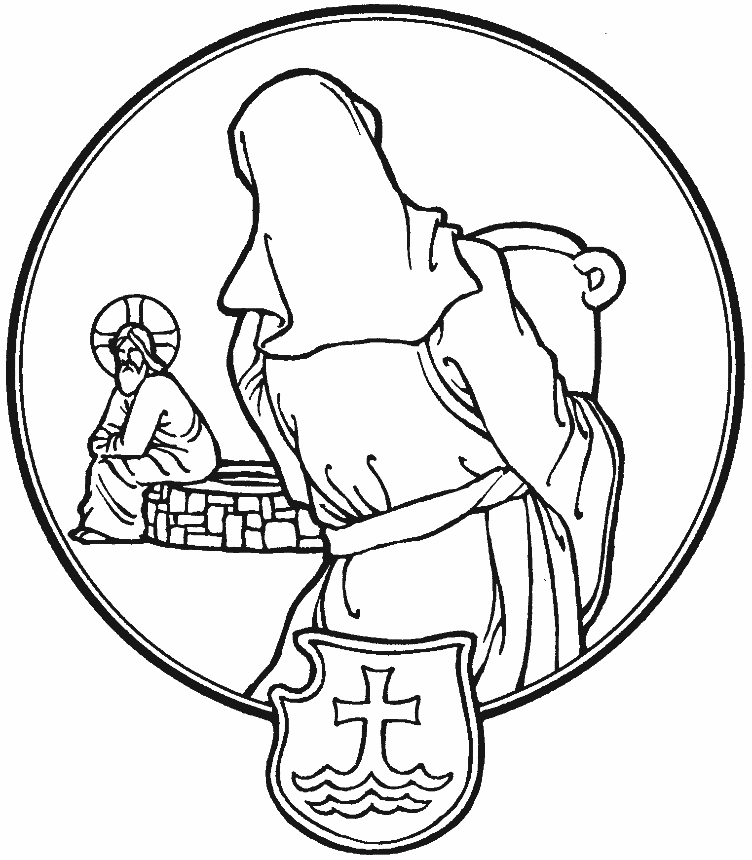 KEARNEY, NEBRASKAPrayers for Our MembersPrayers for Our MembersPrayers for Our MembersPrayers for Our MembersPrayers for Our MembersPrayers for Our MembersPrayers for Our MembersPrayers for Our MembersPrayers for Our MembersPrayers for Our MembersPrayers for Our MembersPrayers for Our MembersPrayers for Our MembersPrayers for Our MembersPrayers for Our MembersPrayers for Our MembersPrayers for Our MembersChelsea Junge,    Christina Long,    Tenaya NuttelmanChelsea Junge,    Christina Long,    Tenaya NuttelmanChelsea Junge,    Christina Long,    Tenaya NuttelmanChelsea Junge,    Christina Long,    Tenaya NuttelmanChelsea Junge,    Christina Long,    Tenaya NuttelmanChelsea Junge,    Christina Long,    Tenaya NuttelmanChelsea Junge,    Christina Long,    Tenaya NuttelmanChelsea Junge,    Christina Long,    Tenaya NuttelmanChelsea Junge,    Christina Long,    Tenaya NuttelmanChelsea Junge,    Christina Long,    Tenaya NuttelmanChelsea Junge,    Christina Long,    Tenaya NuttelmanChelsea Junge,    Christina Long,    Tenaya NuttelmanChelsea Junge,    Christina Long,    Tenaya NuttelmanChelsea Junge,    Christina Long,    Tenaya NuttelmanChelsea Junge,    Christina Long,    Tenaya NuttelmanChelsea Junge,    Christina Long,    Tenaya NuttelmanExpectant MothersNorman Abels (Brookestone Meadows – Elkhorn)Norman Abels (Brookestone Meadows – Elkhorn)Norman Abels (Brookestone Meadows – Elkhorn)Norman Abels (Brookestone Meadows – Elkhorn)Norman Abels (Brookestone Meadows – Elkhorn)Norman Abels (Brookestone Meadows – Elkhorn)Norman Abels (Brookestone Meadows – Elkhorn)Norman Abels (Brookestone Meadows – Elkhorn)Norman Abels (Brookestone Meadows – Elkhorn)Norman Abels (Brookestone Meadows – Elkhorn)Norman Abels (Brookestone Meadows – Elkhorn)Norman Abels (Brookestone Meadows – Elkhorn)Norman Abels (Brookestone Meadows – Elkhorn)Norman Abels (Brookestone Meadows – Elkhorn)Norman Abels (Brookestone Meadows – Elkhorn)Norman Abels (Brookestone Meadows – Elkhorn)HealingJudy AhrensJudy AhrensJudy AhrensJudy AhrensJudy AhrensJudy AhrensJudy AhrensJudy AhrensJudy AhrensJudy AhrensJudy AhrensJudy AhrensJudy AhrensJudy AhrensJudy AhrensJudy AhrensHealingVaughn Albrecht (Northridge)Vaughn Albrecht (Northridge)Vaughn Albrecht (Northridge)Vaughn Albrecht (Northridge)Vaughn Albrecht (Northridge)Vaughn Albrecht (Northridge)Vaughn Albrecht (Northridge)Vaughn Albrecht (Northridge)Vaughn Albrecht (Northridge)Vaughn Albrecht (Northridge)Vaughn Albrecht (Northridge)Vaughn Albrecht (Northridge)Vaughn Albrecht (Northridge)Vaughn Albrecht (Northridge)Vaughn Albrecht (Northridge)Vaughn Albrecht (Northridge)HealingTom & DyAnn AltwineTom & DyAnn AltwineTom & DyAnn AltwineTom & DyAnn AltwineTom & DyAnn AltwineTom & DyAnn AltwineTom & DyAnn AltwineTom & DyAnn AltwineTom & DyAnn AltwineTom & DyAnn AltwineTom & DyAnn AltwineTom & DyAnn AltwineTom & DyAnn AltwineTom & DyAnn AltwineTom & DyAnn AltwineTom & DyAnn AltwineHealingLyle Colsden (Mother Hull)Lyle Colsden (Mother Hull)Lyle Colsden (Mother Hull)Lyle Colsden (Mother Hull)Lyle Colsden (Mother Hull)Lyle Colsden (Mother Hull)Lyle Colsden (Mother Hull)Lyle Colsden (Mother Hull)Lyle Colsden (Mother Hull)Lyle Colsden (Mother Hull)Lyle Colsden (Mother Hull)Lyle Colsden (Mother Hull)Lyle Colsden (Mother Hull)Lyle Colsden (Mother Hull)Lyle Colsden (Mother Hull)Lyle Colsden (Mother Hull)HealingBrenda FletcherBrenda FletcherBrenda FletcherBrenda FletcherBrenda FletcherBrenda FletcherBrenda FletcherBrenda FletcherBrenda FletcherBrenda FletcherBrenda FletcherBrenda FletcherBrenda FletcherBrenda FletcherBrenda FletcherBrenda FletcherHealingPat Flodine (Cambridge Court)Pat Flodine (Cambridge Court)Pat Flodine (Cambridge Court)Pat Flodine (Cambridge Court)Pat Flodine (Cambridge Court)Pat Flodine (Cambridge Court)Pat Flodine (Cambridge Court)Pat Flodine (Cambridge Court)Pat Flodine (Cambridge Court)Pat Flodine (Cambridge Court)Pat Flodine (Cambridge Court)Pat Flodine (Cambridge Court)Pat Flodine (Cambridge Court)Pat Flodine (Cambridge Court)Pat Flodine (Cambridge Court)Pat Flodine (Cambridge Court)HealingVi Fox (Prairie View)Vi Fox (Prairie View)Vi Fox (Prairie View)Vi Fox (Prairie View)Vi Fox (Prairie View)Vi Fox (Prairie View)Vi Fox (Prairie View)Vi Fox (Prairie View)Vi Fox (Prairie View)Vi Fox (Prairie View)Vi Fox (Prairie View)Vi Fox (Prairie View)Vi Fox (Prairie View)Vi Fox (Prairie View)Vi Fox (Prairie View)Vi Fox (Prairie View)HealingVerleen GentryVerleen GentryVerleen GentryVerleen GentryVerleen GentryVerleen GentryVerleen GentryVerleen GentryVerleen GentryVerleen GentryVerleen GentryVerleen GentryVerleen GentryVerleen GentryVerleen GentryVerleen GentryHealingTiffany HartmanTiffany HartmanTiffany HartmanTiffany HartmanTiffany HartmanTiffany HartmanTiffany HartmanTiffany HartmanTiffany HartmanTiffany HartmanTiffany HartmanTiffany HartmanTiffany HartmanTiffany HartmanTiffany HartmanTiffany HartmanHealingRuby HatfieldRuby HatfieldRuby HatfieldRuby HatfieldRuby HatfieldRuby HatfieldRuby HatfieldRuby HatfieldRuby HatfieldRuby HatfieldRuby HatfieldRuby HatfieldRuby HatfieldRuby HatfieldRuby HatfieldRuby HatfieldHealingCarol HerronCarol HerronCarol HerronCarol HerronCarol HerronCarol HerronCarol HerronCarol HerronCarol HerronCarol HerronCarol HerronCarol HerronCarol HerronCarol HerronCarol HerronCarol HerronHealingCarol KreutzerCarol KreutzerCarol KreutzerCarol KreutzerCarol KreutzerCarol KreutzerCarol KreutzerCarol KreutzerCarol KreutzerCarol KreutzerCarol KreutzerCarol KreutzerCarol KreutzerCarol KreutzerCarol KreutzerCarol KreutzerHealingMarion RichmondMarion RichmondMarion RichmondMarion RichmondMarion RichmondMarion RichmondMarion RichmondMarion RichmondMarion RichmondMarion RichmondMarion RichmondMarion RichmondMarion RichmondMarion RichmondMarion RichmondMarion RichmondHealingGeraldine RoederGeraldine RoederGeraldine RoederGeraldine RoederGeraldine RoederGeraldine RoederGeraldine RoederGeraldine RoederGeraldine RoederGeraldine RoederGeraldine RoederGeraldine RoederGeraldine RoederGeraldine RoederGeraldine RoederGeraldine RoederHealingDorothy SikesDorothy SikesDorothy SikesDorothy SikesDorothy SikesDorothy SikesDorothy SikesDorothy SikesDorothy SikesDorothy SikesDorothy SikesDorothy SikesDorothy SikesDorothy SikesDorothy SikesDorothy SikesHealingCarolyn WestmanCarolyn WestmanCarolyn WestmanCarolyn WestmanCarolyn WestmanCarolyn WestmanCarolyn WestmanCarolyn WestmanCarolyn WestmanCarolyn WestmanCarolyn WestmanCarolyn WestmanCarolyn WestmanCarolyn WestmanCarolyn WestmanCarolyn WestmanHealingBob GlanzerBob GlanzerBob GlanzerBob GlanzerBob GlanzerBob GlanzerBob GlanzerBob GlanzerBob GlanzerBob GlanzerBob GlanzerBob GlanzerBob GlanzerBob GlanzerBob GlanzerBob GlanzerSurgeryBev NuttelmanBev NuttelmanBev NuttelmanBev NuttelmanBev NuttelmanBev NuttelmanBev NuttelmanBev NuttelmanBev NuttelmanBev NuttelmanBev NuttelmanBev NuttelmanBev NuttelmanBev NuttelmanBev NuttelmanBev NuttelmanCancerKim VosKim VosKim VosKim VosKim VosKim VosKim VosKim VosKim VosKim VosKim VosKim VosKim VosKim VosKim VosKim VosCancerPrayers for Our Members’ Family & FriendsPrayers for Our Members’ Family & FriendsPrayers for Our Members’ Family & FriendsPrayers for Our Members’ Family & FriendsPrayers for Our Members’ Family & FriendsPrayers for Our Members’ Family & FriendsPrayers for Our Members’ Family & FriendsPrayers for Our Members’ Family & FriendsPrayers for Our Members’ Family & FriendsPrayers for Our Members’ Family & FriendsPrayers for Our Members’ Family & FriendsPrayers for Our Members’ Family & FriendsPrayers for Our Members’ Family & FriendsPrayers for Our Members’ Family & FriendsPrayers for Our Members’ Family & FriendsPrayers for Our Members’ Family & FriendsPrayers for Our Members’ Family & FriendsBrittany Helmbrecht (Don & Shirley’s daughter-in-law)Brittany Helmbrecht (Don & Shirley’s daughter-in-law)Brittany Helmbrecht (Don & Shirley’s daughter-in-law)Brittany Helmbrecht (Don & Shirley’s daughter-in-law)Brittany Helmbrecht (Don & Shirley’s daughter-in-law)Brittany Helmbrecht (Don & Shirley’s daughter-in-law)Brittany Helmbrecht (Don & Shirley’s daughter-in-law)Brittany Helmbrecht (Don & Shirley’s daughter-in-law)Brittany Helmbrecht (Don & Shirley’s daughter-in-law)Brittany Helmbrecht (Don & Shirley’s daughter-in-law)Brittany Helmbrecht (Don & Shirley’s daughter-in-law)Brittany Helmbrecht (Don & Shirley’s daughter-in-law)Brittany Helmbrecht (Don & Shirley’s daughter-in-law)Brittany Helmbrecht (Don & Shirley’s daughter-in-law)Brittany Helmbrecht (Don & Shirley’s daughter-in-law)Brittany Helmbrecht (Don & Shirley’s daughter-in-law)Expectant MotherBecci Koopman (Todd & Ellen Koopman daughter-in-law)Becci Koopman (Todd & Ellen Koopman daughter-in-law)Becci Koopman (Todd & Ellen Koopman daughter-in-law)Becci Koopman (Todd & Ellen Koopman daughter-in-law)Becci Koopman (Todd & Ellen Koopman daughter-in-law)Becci Koopman (Todd & Ellen Koopman daughter-in-law)Becci Koopman (Todd & Ellen Koopman daughter-in-law)Becci Koopman (Todd & Ellen Koopman daughter-in-law)Becci Koopman (Todd & Ellen Koopman daughter-in-law)Becci Koopman (Todd & Ellen Koopman daughter-in-law)Becci Koopman (Todd & Ellen Koopman daughter-in-law)Becci Koopman (Todd & Ellen Koopman daughter-in-law)Becci Koopman (Todd & Ellen Koopman daughter-in-law)Becci Koopman (Todd & Ellen Koopman daughter-in-law)Becci Koopman (Todd & Ellen Koopman daughter-in-law)Becci Koopman (Todd & Ellen Koopman daughter-in-law)Expectant MotherShaylee Kreutzer (Rich & Carol Kreutzer’s daughter-in-law)Shaylee Kreutzer (Rich & Carol Kreutzer’s daughter-in-law)Shaylee Kreutzer (Rich & Carol Kreutzer’s daughter-in-law)Shaylee Kreutzer (Rich & Carol Kreutzer’s daughter-in-law)Shaylee Kreutzer (Rich & Carol Kreutzer’s daughter-in-law)Shaylee Kreutzer (Rich & Carol Kreutzer’s daughter-in-law)Shaylee Kreutzer (Rich & Carol Kreutzer’s daughter-in-law)Shaylee Kreutzer (Rich & Carol Kreutzer’s daughter-in-law)Shaylee Kreutzer (Rich & Carol Kreutzer’s daughter-in-law)Shaylee Kreutzer (Rich & Carol Kreutzer’s daughter-in-law)Shaylee Kreutzer (Rich & Carol Kreutzer’s daughter-in-law)Shaylee Kreutzer (Rich & Carol Kreutzer’s daughter-in-law)Shaylee Kreutzer (Rich & Carol Kreutzer’s daughter-in-law)Shaylee Kreutzer (Rich & Carol Kreutzer’s daughter-in-law)Shaylee Kreutzer (Rich & Carol Kreutzer’s daughter-in-law)Shaylee Kreutzer (Rich & Carol Kreutzer’s daughter-in-law)Expectant MotherLana Latsabidze (Bruce & Ann Fattig daughter-in-law)Lana Latsabidze (Bruce & Ann Fattig daughter-in-law)Lana Latsabidze (Bruce & Ann Fattig daughter-in-law)Lana Latsabidze (Bruce & Ann Fattig daughter-in-law)Lana Latsabidze (Bruce & Ann Fattig daughter-in-law)Lana Latsabidze (Bruce & Ann Fattig daughter-in-law)Lana Latsabidze (Bruce & Ann Fattig daughter-in-law)Lana Latsabidze (Bruce & Ann Fattig daughter-in-law)Lana Latsabidze (Bruce & Ann Fattig daughter-in-law)Lana Latsabidze (Bruce & Ann Fattig daughter-in-law)Lana Latsabidze (Bruce & Ann Fattig daughter-in-law)Lana Latsabidze (Bruce & Ann Fattig daughter-in-law)Lana Latsabidze (Bruce & Ann Fattig daughter-in-law)Lana Latsabidze (Bruce & Ann Fattig daughter-in-law)Lana Latsabidze (Bruce & Ann Fattig daughter-in-law)Lana Latsabidze (Bruce & Ann Fattig daughter-in-law)Expectant MotherAmy Nuttelman (Keith & Bev Nuttelman’s daughter-in-law)Amy Nuttelman (Keith & Bev Nuttelman’s daughter-in-law)Amy Nuttelman (Keith & Bev Nuttelman’s daughter-in-law)Amy Nuttelman (Keith & Bev Nuttelman’s daughter-in-law)Amy Nuttelman (Keith & Bev Nuttelman’s daughter-in-law)Amy Nuttelman (Keith & Bev Nuttelman’s daughter-in-law)Amy Nuttelman (Keith & Bev Nuttelman’s daughter-in-law)Amy Nuttelman (Keith & Bev Nuttelman’s daughter-in-law)Amy Nuttelman (Keith & Bev Nuttelman’s daughter-in-law)Amy Nuttelman (Keith & Bev Nuttelman’s daughter-in-law)Amy Nuttelman (Keith & Bev Nuttelman’s daughter-in-law)Amy Nuttelman (Keith & Bev Nuttelman’s daughter-in-law)Amy Nuttelman (Keith & Bev Nuttelman’s daughter-in-law)Amy Nuttelman (Keith & Bev Nuttelman’s daughter-in-law)Amy Nuttelman (Keith & Bev Nuttelman’s daughter-in-law)Amy Nuttelman (Keith & Bev Nuttelman’s daughter-in-law)Expectant MotherAva Jean Winnie (Nic Kitzing’s cousin)Ava Jean Winnie (Nic Kitzing’s cousin)Ava Jean Winnie (Nic Kitzing’s cousin)Ava Jean Winnie (Nic Kitzing’s cousin)Ava Jean Winnie (Nic Kitzing’s cousin)Ava Jean Winnie (Nic Kitzing’s cousin)Ava Jean Winnie (Nic Kitzing’s cousin)Ava Jean Winnie (Nic Kitzing’s cousin)Ava Jean Winnie (Nic Kitzing’s cousin)Ava Jean Winnie (Nic Kitzing’s cousin)Ava Jean Winnie (Nic Kitzing’s cousin)Ava Jean Winnie (Nic Kitzing’s cousin)Ava Jean Winnie (Nic Kitzing’s cousin)Ava Jean Winnie (Nic Kitzing’s cousin)Ava Jean Winnie (Nic Kitzing’s cousin)Ava Jean Winnie (Nic Kitzing’s cousin)HealingWill Brennemann (Jami Helmbrecht’s father)Will Brennemann (Jami Helmbrecht’s father)Will Brennemann (Jami Helmbrecht’s father)Will Brennemann (Jami Helmbrecht’s father)Will Brennemann (Jami Helmbrecht’s father)Will Brennemann (Jami Helmbrecht’s father)Will Brennemann (Jami Helmbrecht’s father)Will Brennemann (Jami Helmbrecht’s father)Will Brennemann (Jami Helmbrecht’s father)Will Brennemann (Jami Helmbrecht’s father)Will Brennemann (Jami Helmbrecht’s father)Will Brennemann (Jami Helmbrecht’s father)Will Brennemann (Jami Helmbrecht’s father)Will Brennemann (Jami Helmbrecht’s father)Will Brennemann (Jami Helmbrecht’s father)Will Brennemann (Jami Helmbrecht’s father)HealingDon Berg (Evelyn Heiden’s brother)Don Berg (Evelyn Heiden’s brother)Don Berg (Evelyn Heiden’s brother)Don Berg (Evelyn Heiden’s brother)Don Berg (Evelyn Heiden’s brother)Don Berg (Evelyn Heiden’s brother)Don Berg (Evelyn Heiden’s brother)Don Berg (Evelyn Heiden’s brother)Don Berg (Evelyn Heiden’s brother)Don Berg (Evelyn Heiden’s brother)Don Berg (Evelyn Heiden’s brother)Don Berg (Evelyn Heiden’s brother)Don Berg (Evelyn Heiden’s brother)Don Berg (Evelyn Heiden’s brother)Don Berg (Evelyn Heiden’s brother)Don Berg (Evelyn Heiden’s brother)HealingReg Duke (Westman’s brother-in-law)Reg Duke (Westman’s brother-in-law)Reg Duke (Westman’s brother-in-law)Reg Duke (Westman’s brother-in-law)Reg Duke (Westman’s brother-in-law)Reg Duke (Westman’s brother-in-law)Reg Duke (Westman’s brother-in-law)Reg Duke (Westman’s brother-in-law)Reg Duke (Westman’s brother-in-law)Reg Duke (Westman’s brother-in-law)Reg Duke (Westman’s brother-in-law)Reg Duke (Westman’s brother-in-law)Reg Duke (Westman’s brother-in-law)Reg Duke (Westman’s brother-in-law)Reg Duke (Westman’s brother-in-law)Reg Duke (Westman’s brother-in-law)HealingJames Gentry (Verleen Gentry’s son)James Gentry (Verleen Gentry’s son)James Gentry (Verleen Gentry’s son)James Gentry (Verleen Gentry’s son)James Gentry (Verleen Gentry’s son)James Gentry (Verleen Gentry’s son)James Gentry (Verleen Gentry’s son)James Gentry (Verleen Gentry’s son)James Gentry (Verleen Gentry’s son)James Gentry (Verleen Gentry’s son)James Gentry (Verleen Gentry’s son)James Gentry (Verleen Gentry’s son)James Gentry (Verleen Gentry’s son)James Gentry (Verleen Gentry’s son)James Gentry (Verleen Gentry’s son)James Gentry (Verleen Gentry’s son)HealingMark Glover (Shirley Helmbrecht’s brother)Mark Glover (Shirley Helmbrecht’s brother)Mark Glover (Shirley Helmbrecht’s brother)Mark Glover (Shirley Helmbrecht’s brother)Mark Glover (Shirley Helmbrecht’s brother)Mark Glover (Shirley Helmbrecht’s brother)Mark Glover (Shirley Helmbrecht’s brother)Mark Glover (Shirley Helmbrecht’s brother)Mark Glover (Shirley Helmbrecht’s brother)Mark Glover (Shirley Helmbrecht’s brother)Mark Glover (Shirley Helmbrecht’s brother)Mark Glover (Shirley Helmbrecht’s brother)Mark Glover (Shirley Helmbrecht’s brother)Mark Glover (Shirley Helmbrecht’s brother)Mark Glover (Shirley Helmbrecht’s brother)Mark Glover (Shirley Helmbrecht’s brother)HealingBrooke Guthrie (Bailey Hockemeier’s sister)Brooke Guthrie (Bailey Hockemeier’s sister)Brooke Guthrie (Bailey Hockemeier’s sister)Brooke Guthrie (Bailey Hockemeier’s sister)Brooke Guthrie (Bailey Hockemeier’s sister)Brooke Guthrie (Bailey Hockemeier’s sister)Brooke Guthrie (Bailey Hockemeier’s sister)Brooke Guthrie (Bailey Hockemeier’s sister)Brooke Guthrie (Bailey Hockemeier’s sister)Brooke Guthrie (Bailey Hockemeier’s sister)Brooke Guthrie (Bailey Hockemeier’s sister)Brooke Guthrie (Bailey Hockemeier’s sister)Brooke Guthrie (Bailey Hockemeier’s sister)Brooke Guthrie (Bailey Hockemeier’s sister)Brooke Guthrie (Bailey Hockemeier’s sister)Brooke Guthrie (Bailey Hockemeier’s sister)HealingLois Hanson (Pastor Hanson’s wife)Lois Hanson (Pastor Hanson’s wife)Lois Hanson (Pastor Hanson’s wife)Lois Hanson (Pastor Hanson’s wife)Lois Hanson (Pastor Hanson’s wife)Lois Hanson (Pastor Hanson’s wife)Lois Hanson (Pastor Hanson’s wife)Lois Hanson (Pastor Hanson’s wife)Lois Hanson (Pastor Hanson’s wife)Lois Hanson (Pastor Hanson’s wife)Lois Hanson (Pastor Hanson’s wife)Lois Hanson (Pastor Hanson’s wife)Lois Hanson (Pastor Hanson’s wife)Lois Hanson (Pastor Hanson’s wife)Lois Hanson (Pastor Hanson’s wife)Lois Hanson (Pastor Hanson’s wife)HealingNorman Hockemeier (Ken’s father)Norman Hockemeier (Ken’s father)Norman Hockemeier (Ken’s father)Norman Hockemeier (Ken’s father)Norman Hockemeier (Ken’s father)Norman Hockemeier (Ken’s father)Norman Hockemeier (Ken’s father)Norman Hockemeier (Ken’s father)Norman Hockemeier (Ken’s father)Norman Hockemeier (Ken’s father)Norman Hockemeier (Ken’s father)Norman Hockemeier (Ken’s father)Norman Hockemeier (Ken’s father)Norman Hockemeier (Ken’s father)Norman Hockemeier (Ken’s father)Norman Hockemeier (Ken’s father)HealingRoger Hoffman (Marc’s father)Roger Hoffman (Marc’s father)Roger Hoffman (Marc’s father)Roger Hoffman (Marc’s father)Roger Hoffman (Marc’s father)Roger Hoffman (Marc’s father)Roger Hoffman (Marc’s father)Roger Hoffman (Marc’s father)Roger Hoffman (Marc’s father)Roger Hoffman (Marc’s father)Roger Hoffman (Marc’s father)Roger Hoffman (Marc’s father)Roger Hoffman (Marc’s father)Roger Hoffman (Marc’s father)Roger Hoffman (Marc’s father)Roger Hoffman (Marc’s father)HealingMiles Margritz (Wanda Glanzer’s nephew)Miles Margritz (Wanda Glanzer’s nephew)Miles Margritz (Wanda Glanzer’s nephew)Miles Margritz (Wanda Glanzer’s nephew)Miles Margritz (Wanda Glanzer’s nephew)Miles Margritz (Wanda Glanzer’s nephew)Miles Margritz (Wanda Glanzer’s nephew)Miles Margritz (Wanda Glanzer’s nephew)Miles Margritz (Wanda Glanzer’s nephew)Miles Margritz (Wanda Glanzer’s nephew)Miles Margritz (Wanda Glanzer’s nephew)Miles Margritz (Wanda Glanzer’s nephew)Miles Margritz (Wanda Glanzer’s nephew)Miles Margritz (Wanda Glanzer’s nephew)Miles Margritz (Wanda Glanzer’s nephew)Miles Margritz (Wanda Glanzer’s nephew)HealingGeorge Quinn (Joni Brooks brother)George Quinn (Joni Brooks brother)George Quinn (Joni Brooks brother)George Quinn (Joni Brooks brother)George Quinn (Joni Brooks brother)George Quinn (Joni Brooks brother)George Quinn (Joni Brooks brother)George Quinn (Joni Brooks brother)George Quinn (Joni Brooks brother)George Quinn (Joni Brooks brother)George Quinn (Joni Brooks brother)George Quinn (Joni Brooks brother)George Quinn (Joni Brooks brother)George Quinn (Joni Brooks brother)George Quinn (Joni Brooks brother)George Quinn (Joni Brooks brother)HealingRandy Solomon (Beth Rosenthal’s father)Randy Solomon (Beth Rosenthal’s father)Randy Solomon (Beth Rosenthal’s father)Randy Solomon (Beth Rosenthal’s father)Randy Solomon (Beth Rosenthal’s father)Randy Solomon (Beth Rosenthal’s father)Randy Solomon (Beth Rosenthal’s father)Randy Solomon (Beth Rosenthal’s father)Randy Solomon (Beth Rosenthal’s father)Randy Solomon (Beth Rosenthal’s father)Randy Solomon (Beth Rosenthal’s father)Randy Solomon (Beth Rosenthal’s father)Randy Solomon (Beth Rosenthal’s father)Randy Solomon (Beth Rosenthal’s father)Randy Solomon (Beth Rosenthal’s father)Randy Solomon (Beth Rosenthal’s father)HealingMary Ann Mertz (Pam’s Uhlir’s friend)Mary Ann Mertz (Pam’s Uhlir’s friend)Mary Ann Mertz (Pam’s Uhlir’s friend)Mary Ann Mertz (Pam’s Uhlir’s friend)Mary Ann Mertz (Pam’s Uhlir’s friend)Mary Ann Mertz (Pam’s Uhlir’s friend)Mary Ann Mertz (Pam’s Uhlir’s friend)Mary Ann Mertz (Pam’s Uhlir’s friend)Mary Ann Mertz (Pam’s Uhlir’s friend)Mary Ann Mertz (Pam’s Uhlir’s friend)Mary Ann Mertz (Pam’s Uhlir’s friend)Mary Ann Mertz (Pam’s Uhlir’s friend)Mary Ann Mertz (Pam’s Uhlir’s friend)Mary Ann Mertz (Pam’s Uhlir’s friend)Mary Ann Mertz (Pam’s Uhlir’s friend)Mary Ann Mertz (Pam’s Uhlir’s friend)HealingRoy Reynolds (Verleen Gentry’s son-in-law)Roy Reynolds (Verleen Gentry’s son-in-law)Roy Reynolds (Verleen Gentry’s son-in-law)Roy Reynolds (Verleen Gentry’s son-in-law)Roy Reynolds (Verleen Gentry’s son-in-law)Roy Reynolds (Verleen Gentry’s son-in-law)Roy Reynolds (Verleen Gentry’s son-in-law)Roy Reynolds (Verleen Gentry’s son-in-law)Roy Reynolds (Verleen Gentry’s son-in-law)Roy Reynolds (Verleen Gentry’s son-in-law)Roy Reynolds (Verleen Gentry’s son-in-law)Roy Reynolds (Verleen Gentry’s son-in-law)Roy Reynolds (Verleen Gentry’s son-in-law)Roy Reynolds (Verleen Gentry’s son-in-law)Roy Reynolds (Verleen Gentry’s son-in-law)Roy Reynolds (Verleen Gentry’s son-in-law)HealingTyler Christensen (Bruce & Joni Brooks nephew)Tyler Christensen (Bruce & Joni Brooks nephew)Tyler Christensen (Bruce & Joni Brooks nephew)Tyler Christensen (Bruce & Joni Brooks nephew)Tyler Christensen (Bruce & Joni Brooks nephew)Tyler Christensen (Bruce & Joni Brooks nephew)Tyler Christensen (Bruce & Joni Brooks nephew)Tyler Christensen (Bruce & Joni Brooks nephew)Tyler Christensen (Bruce & Joni Brooks nephew)Tyler Christensen (Bruce & Joni Brooks nephew)Tyler Christensen (Bruce & Joni Brooks nephew)Tyler Christensen (Bruce & Joni Brooks nephew)Tyler Christensen (Bruce & Joni Brooks nephew)Tyler Christensen (Bruce & Joni Brooks nephew)Tyler Christensen (Bruce & Joni Brooks nephew)Tyler Christensen (Bruce & Joni Brooks nephew)CancerPatty Ellis (Fran Junge’s sister)Patty Ellis (Fran Junge’s sister)Patty Ellis (Fran Junge’s sister)Patty Ellis (Fran Junge’s sister)Patty Ellis (Fran Junge’s sister)Patty Ellis (Fran Junge’s sister)Patty Ellis (Fran Junge’s sister)Patty Ellis (Fran Junge’s sister)Patty Ellis (Fran Junge’s sister)Patty Ellis (Fran Junge’s sister)Patty Ellis (Fran Junge’s sister)Patty Ellis (Fran Junge’s sister)Patty Ellis (Fran Junge’s sister)Patty Ellis (Fran Junge’s sister)Patty Ellis (Fran Junge’s sister)Patty Ellis (Fran Junge’s sister)CancerRon Halvorsen (Jeff’s dad)Ron Halvorsen (Jeff’s dad)Ron Halvorsen (Jeff’s dad)Ron Halvorsen (Jeff’s dad)Ron Halvorsen (Jeff’s dad)Ron Halvorsen (Jeff’s dad)Ron Halvorsen (Jeff’s dad)Ron Halvorsen (Jeff’s dad)Ron Halvorsen (Jeff’s dad)Ron Halvorsen (Jeff’s dad)Ron Halvorsen (Jeff’s dad)Ron Halvorsen (Jeff’s dad)Ron Halvorsen (Jeff’s dad)Ron Halvorsen (Jeff’s dad)Ron Halvorsen (Jeff’s dad)Ron Halvorsen (Jeff’s dad)CancerCarol Haubold (Don Helmbrecht’s sister)Carol Haubold (Don Helmbrecht’s sister)Carol Haubold (Don Helmbrecht’s sister)Carol Haubold (Don Helmbrecht’s sister)Carol Haubold (Don Helmbrecht’s sister)Carol Haubold (Don Helmbrecht’s sister)Carol Haubold (Don Helmbrecht’s sister)Carol Haubold (Don Helmbrecht’s sister)Carol Haubold (Don Helmbrecht’s sister)Carol Haubold (Don Helmbrecht’s sister)Carol Haubold (Don Helmbrecht’s sister)Carol Haubold (Don Helmbrecht’s sister)Carol Haubold (Don Helmbrecht’s sister)Carol Haubold (Don Helmbrecht’s sister)Carol Haubold (Don Helmbrecht’s sister)Carol Haubold (Don Helmbrecht’s sister)CancerTyler Holland (Quentin & Janel Lange brother-in-law)Tyler Holland (Quentin & Janel Lange brother-in-law)Tyler Holland (Quentin & Janel Lange brother-in-law)Tyler Holland (Quentin & Janel Lange brother-in-law)Tyler Holland (Quentin & Janel Lange brother-in-law)Tyler Holland (Quentin & Janel Lange brother-in-law)Tyler Holland (Quentin & Janel Lange brother-in-law)Tyler Holland (Quentin & Janel Lange brother-in-law)Tyler Holland (Quentin & Janel Lange brother-in-law)Tyler Holland (Quentin & Janel Lange brother-in-law)Tyler Holland (Quentin & Janel Lange brother-in-law)Tyler Holland (Quentin & Janel Lange brother-in-law)Tyler Holland (Quentin & Janel Lange brother-in-law)Tyler Holland (Quentin & Janel Lange brother-in-law)Tyler Holland (Quentin & Janel Lange brother-in-law)Tyler Holland (Quentin & Janel Lange brother-in-law)CancerFred Koch (Pam Uhlir’s cousin)Fred Koch (Pam Uhlir’s cousin)Fred Koch (Pam Uhlir’s cousin)Fred Koch (Pam Uhlir’s cousin)Fred Koch (Pam Uhlir’s cousin)Fred Koch (Pam Uhlir’s cousin)Fred Koch (Pam Uhlir’s cousin)Fred Koch (Pam Uhlir’s cousin)Fred Koch (Pam Uhlir’s cousin)Fred Koch (Pam Uhlir’s cousin)Fred Koch (Pam Uhlir’s cousin)Fred Koch (Pam Uhlir’s cousin)Fred Koch (Pam Uhlir’s cousin)Fred Koch (Pam Uhlir’s cousin)Fred Koch (Pam Uhlir’s cousin)Fred Koch (Pam Uhlir’s cousin)CancerLynda Kreutzer (Rich & Carol’s sister-in-law)Lynda Kreutzer (Rich & Carol’s sister-in-law)Lynda Kreutzer (Rich & Carol’s sister-in-law)Lynda Kreutzer (Rich & Carol’s sister-in-law)Lynda Kreutzer (Rich & Carol’s sister-in-law)Lynda Kreutzer (Rich & Carol’s sister-in-law)Lynda Kreutzer (Rich & Carol’s sister-in-law)Lynda Kreutzer (Rich & Carol’s sister-in-law)Lynda Kreutzer (Rich & Carol’s sister-in-law)Lynda Kreutzer (Rich & Carol’s sister-in-law)Lynda Kreutzer (Rich & Carol’s sister-in-law)Lynda Kreutzer (Rich & Carol’s sister-in-law)Lynda Kreutzer (Rich & Carol’s sister-in-law)Lynda Kreutzer (Rich & Carol’s sister-in-law)Lynda Kreutzer (Rich & Carol’s sister-in-law)Lynda Kreutzer (Rich & Carol’s sister-in-law)CancerSharon Mulhair (Pam Uhlir’s cousin)Sharon Mulhair (Pam Uhlir’s cousin)Sharon Mulhair (Pam Uhlir’s cousin)Sharon Mulhair (Pam Uhlir’s cousin)Sharon Mulhair (Pam Uhlir’s cousin)Sharon Mulhair (Pam Uhlir’s cousin)Sharon Mulhair (Pam Uhlir’s cousin)Sharon Mulhair (Pam Uhlir’s cousin)Sharon Mulhair (Pam Uhlir’s cousin)Sharon Mulhair (Pam Uhlir’s cousin)Sharon Mulhair (Pam Uhlir’s cousin)Sharon Mulhair (Pam Uhlir’s cousin)Sharon Mulhair (Pam Uhlir’s cousin)Sharon Mulhair (Pam Uhlir’s cousin)Sharon Mulhair (Pam Uhlir’s cousin)Sharon Mulhair (Pam Uhlir’s cousin)CancerWyatt Smidt (Zion student)Wyatt Smidt (Zion student)Wyatt Smidt (Zion student)Wyatt Smidt (Zion student)Wyatt Smidt (Zion student)Wyatt Smidt (Zion student)Wyatt Smidt (Zion student)Wyatt Smidt (Zion student)Wyatt Smidt (Zion student)Wyatt Smidt (Zion student)Wyatt Smidt (Zion student)Wyatt Smidt (Zion student)Wyatt Smidt (Zion student)Wyatt Smidt (Zion student)Wyatt Smidt (Zion student)Wyatt Smidt (Zion student)CancerTyrone Uhlir (Pam’s nephew)Tyrone Uhlir (Pam’s nephew)Tyrone Uhlir (Pam’s nephew)Tyrone Uhlir (Pam’s nephew)Tyrone Uhlir (Pam’s nephew)Tyrone Uhlir (Pam’s nephew)Tyrone Uhlir (Pam’s nephew)Tyrone Uhlir (Pam’s nephew)Tyrone Uhlir (Pam’s nephew)Tyrone Uhlir (Pam’s nephew)Tyrone Uhlir (Pam’s nephew)Tyrone Uhlir (Pam’s nephew)Tyrone Uhlir (Pam’s nephew)Tyrone Uhlir (Pam’s nephew)Tyrone Uhlir (Pam’s nephew)Tyrone Uhlir (Pam’s nephew)CancerMembers of Zion Lutheran North SheltonMembers of Zion Lutheran North SheltonMembers of Zion Lutheran North SheltonMembers of Zion Lutheran North SheltonMembers of Zion Lutheran North SheltonMembers of Zion Lutheran North SheltonMembers of Zion Lutheran North SheltonMembers of Zion Lutheran North SheltonMembers of Zion Lutheran North SheltonMembers of Zion Lutheran North SheltonMembers of Zion Lutheran North SheltonMembers of Zion Lutheran North SheltonMembers of Zion Lutheran North SheltonMembers of Zion Lutheran North SheltonMembers of Zion Lutheran North SheltonMembers of Zion Lutheran North SheltonLoss & RestorationPr.James, Pr. Clausing, Our sister congregations in HaitiPr.James, Pr. Clausing, Our sister congregations in HaitiPr.James, Pr. Clausing, Our sister congregations in HaitiPr.James, Pr. Clausing, Our sister congregations in HaitiPr.James, Pr. Clausing, Our sister congregations in HaitiPr.James, Pr. Clausing, Our sister congregations in HaitiPr.James, Pr. Clausing, Our sister congregations in HaitiPr.James, Pr. Clausing, Our sister congregations in HaitiPr.James, Pr. Clausing, Our sister congregations in HaitiPr.James, Pr. Clausing, Our sister congregations in HaitiPr.James, Pr. Clausing, Our sister congregations in HaitiPr.James, Pr. Clausing, Our sister congregations in HaitiPr.James, Pr. Clausing, Our sister congregations in HaitiPr.James, Pr. Clausing, Our sister congregations in HaitiPr.James, Pr. Clausing, Our sister congregations in HaitiPr.James, Pr. Clausing, Our sister congregations in HaitiMissionariesJohn Christensen, John HarbolsJohn Christensen, John HarbolsJohn Christensen, John HarbolsJohn Christensen, John HarbolsJohn Christensen, John HarbolsJohn Christensen, John HarbolsJohn Christensen, John HarbolsJohn Christensen, John HarbolsJohn Christensen, John HarbolsJohn Christensen, John HarbolsJohn Christensen, John HarbolsJohn Christensen, John HarbolsJohn Christensen, John HarbolsJohn Christensen, John HarbolsJohn Christensen, John HarbolsJohn Christensen, John HarbolsMilitaryDivine ServiceSetting ThreeDivine ServiceSetting ThreeDivine ServiceSetting ThreeDivine ServiceSetting ThreeDivine ServiceSetting ThreeDivine ServiceSetting ThreeDivine ServiceSetting ThreeDivine ServiceSetting ThreeDivine ServiceSetting ThreeDivine ServiceSetting ThreeDivine ServiceSetting ThreeDivine ServiceSetting ThreeDivine ServiceSetting ThreeDivine ServiceSetting ThreePreparationPreparationPreparationPreparationPreparationPreparationPreparationPreparationPreparationPreparationPreparationPreparationPreparationPreparation Hymn Hymn Hymn Hymn Hymn Hymn Hymn          #435          #435          #435          #435          #435          #435          #435 Confession and Absolution Confession and Absolution Confession and Absolution Confession and Absolution Confession and Absolution Confession and Absolution Confession and Absolution Confession and Absolution Confession and Absolution Confession and Absolution Confession and Absolution Confession and Absolution Confession and Absolution   p.184Service of the WordService of the WordService of the WordService of the WordService of the WordService of the WordService of the WordService of the WordService of the WordService of the WordService of the WordService of the WordService of the WordService of the Word Introit Introit Introit Introit IntroitBulletin InsertBulletin InsertBulletin InsertBulletin InsertBulletin InsertBulletin InsertBulletin InsertBulletin InsertBulletin Insert Kyrie Kyrie Kyrie Kyrie Kyrie Kyriep. 186p. 186p. 186p. 186p. 186p. 186p. 186p. 186 Salutation Salutation Salutation Salutation Salutation Salutationp. 189p. 189p. 189p. 189p. 189p. 189p. 189p. 189 Collect of the Day Collect of the Day Collect of the Day Collect of the Day Collect of the Day Collect of the DayBulletin InsertBulletin InsertBulletin InsertBulletin InsertBulletin InsertBulletin InsertBulletin InsertBulletin Insert First Reading First Reading First ReadingExodus 17:1-7Exodus 17:1-7Exodus 17:1-7Exodus 17:1-7Exodus 17:1-7Exodus 17:1-7Exodus 17:1-7Exodus 17:1-7Exodus 17:1-7Exodus 17:1-7Exodus 17:1-7 Gradual Gradual GradualBulletin InsertBulletin InsertBulletin InsertBulletin InsertBulletin InsertBulletin InsertBulletin InsertBulletin InsertBulletin InsertBulletin InsertBulletin Insert Epistle  Epistle Romans 5:1-8Romans 5:1-8Romans 5:1-8Romans 5:1-8Romans 5:1-8Romans 5:1-8Romans 5:1-8Romans 5:1-8Romans 5:1-8Romans 5:1-8Romans 5:1-8Romans 5:1-8Return to the Lord, your God,for He is gracious and merciful,slow to anger and abounding in steadfast love,and abounding in steadfast love.Return to the Lord, your God,for He is gracious and merciful,slow to anger and abounding in steadfast love,and abounding in steadfast love.Return to the Lord, your God,for He is gracious and merciful,slow to anger and abounding in steadfast love,and abounding in steadfast love.Return to the Lord, your God,for He is gracious and merciful,slow to anger and abounding in steadfast love,and abounding in steadfast love.Return to the Lord, your God,for He is gracious and merciful,slow to anger and abounding in steadfast love,and abounding in steadfast love.Return to the Lord, your God,for He is gracious and merciful,slow to anger and abounding in steadfast love,and abounding in steadfast love.Return to the Lord, your God,for He is gracious and merciful,slow to anger and abounding in steadfast love,and abounding in steadfast love.Return to the Lord, your God,for He is gracious and merciful,slow to anger and abounding in steadfast love,and abounding in steadfast love.Return to the Lord, your God,for He is gracious and merciful,slow to anger and abounding in steadfast love,and abounding in steadfast love.Return to the Lord, your God,for He is gracious and merciful,slow to anger and abounding in steadfast love,and abounding in steadfast love.Return to the Lord, your God,for He is gracious and merciful,slow to anger and abounding in steadfast love,and abounding in steadfast love.Return to the Lord, your God,for He is gracious and merciful,slow to anger and abounding in steadfast love,and abounding in steadfast love.Return to the Lord, your God,for He is gracious and merciful,slow to anger and abounding in steadfast love,and abounding in steadfast love.Return to the Lord, your God,for He is gracious and merciful,slow to anger and abounding in steadfast love,and abounding in steadfast love. Holy Gospel Holy Gospel Holy GospelJohn 4:5-26John 4:5-26John 4:5-26John 4:5-26John 4:5-26John 4:5-26John 4:5-26John 4:5-26John 4:5-26John 4:5-26John 4:5-26 Gospel Response Gospel Response Gospel Response Gospel Response Gospel Response Gospel Response Gospel Response Gospel Responsep. 191p. 191p. 191p. 191p. 191p. 191 Apostles’ Creed  Apostles’ Creed  Apostles’ Creed  Apostles’ Creed  Apostles’ Creed  Apostles’ Creed  Apostles’ Creed  Apostles’ Creed p. 192p. 192p. 192p. 192p. 192p. 192 Hymn of the Day Hymn of the Day Hymn of the Day Hymn of the Day Hymn of the Day Hymn of the Day Hymn of the Day Hymn of the Day Hymn of the Day Hymn of the Day#644#644#644#644 Sermon    “Growing Up With Grumbling” Sermon    “Growing Up With Grumbling” Sermon    “Growing Up With Grumbling” Sermon    “Growing Up With Grumbling” Sermon    “Growing Up With Grumbling” Sermon    “Growing Up With Grumbling” Sermon    “Growing Up With Grumbling” Sermon    “Growing Up With Grumbling” Sermon    “Growing Up With Grumbling” Sermon    “Growing Up With Grumbling” Sermon    “Growing Up With Grumbling” Sermon    “Growing Up With Grumbling” Sermon    “Growing Up With Grumbling” Sermon    “Growing Up With Grumbling” Offertory Offertory Offertory Offertoryp. 192p. 192p. 192p. 192p. 192p. 192p. 192p. 192p. 192p. 192 Prayer of the Church Prayer of the Church Prayer of the Church Prayer of the Church Prayer of the Church Prayer of the Church Prayer of the Church Prayer of the Church Prayer of the Churchp. 192p. 192p. 192p. 192p. 192 Sharing of the Peace Sharing of the Peace Sharing of the Peace Sharing of the Peace Sharing of the Peace Sharing of the Peace Gathering of the Offering Gathering of the Offering Gathering of the Offering Gathering of the Offering Gathering of the Offering Gathering of the Offering Gathering of the Offering Gathering of the Offering Gathering of the Offering Gathering of the Offering Gathering of the Offering Gathering of the Offering Gathering of the Offering Gathering of the OfferingService of the SacramentService of the SacramentService of the SacramentService of the SacramentService of the SacramentService of the SacramentService of the SacramentService of the SacramentService of the SacramentService of the SacramentService of the SacramentService of the SacramentService of the SacramentService of the Sacrament Preface Preface Preface Preface Preface Preface Preface Preface Preface Preface Preface Prefacep. 194p. 194 Sanctus Sanctus Sanctus Sanctus Sanctus Sanctus Sanctus Sanctus Sanctus Sanctus Sanctus Sanctusp. 195p. 195 Lord’s Prayer Lord’s Prayer Lord’s Prayer Lord’s Prayer Lord’s Prayer Lord’s Prayer Lord’s Prayer Lord’s Prayer Lord’s Prayer Lord’s Prayer Lord’s Prayer Lord’s Prayerp. 196p. 196 The Words of Our Lord The Words of Our Lord The Words of Our Lord The Words of Our Lord The Words of Our Lord The Words of Our Lord The Words of Our Lord The Words of Our Lord The Words of Our Lord The Words of Our Lord The Words of Our Lord The Words of Our Lordp. 197p. 197 Pax Domini Pax Domini Pax Domini Pax Domini Pax Domini Pax Domini Pax Domini Pax Domini Pax Domini Pax Domini Pax Domini Pax Dominip. 197p. 197 Agnus Dei Agnus Dei Agnus Dei Agnus Dei Agnus Dei Agnus Dei Agnus Dei Agnus Dei Agnus Dei Agnus Dei Agnus Dei Agnus Deip. 198p. 198 Distribution     #637, #901, #686, #743 Distribution     #637, #901, #686, #743 Distribution     #637, #901, #686, #743 Distribution     #637, #901, #686, #743 Distribution     #637, #901, #686, #743 Distribution     #637, #901, #686, #743 Distribution     #637, #901, #686, #743 Distribution     #637, #901, #686, #743 Distribution     #637, #901, #686, #743 Distribution     #637, #901, #686, #743 Distribution     #637, #901, #686, #743 Distribution     #637, #901, #686, #743 Distribution     #637, #901, #686, #743 Distribution     #637, #901, #686, #743 Nunc Dimittis Nunc Dimittis Nunc Dimittis Nunc Dimittisp. 199p. 199p. 199p. 199p. 199p. 199p. 199p. 199p. 199p. 199 Thanksgiving Thanksgiving Thanksgiving Thanksgiving Thanksgiving Thanksgiving Thanksgiving Thanksgiving Thanksgiving Thanksgiving Thanksgivingp. 200p. 200p. 200 Salutation and Benedicamus Salutation and Benedicamus Salutation and Benedicamus Salutation and Benedicamus Salutation and Benedicamus Salutation and Benedicamus Salutation and Benedicamus Salutation and Benedicamus Salutation and Benedicamus Salutation and Benedicamus Salutation and Benedicamus Salutation and Benedicamusp. 201p. 201 Benediction Benediction Benediction Benediction Benediction Benediction Benediction Benediction Benediction Benediction Benediction Benedictionp. 202p. 202 Closing Hymn Closing Hymn Closing Hymn Closing Hymn Closing Hymn Closing Hymn Closing Hymn Closing Hymn Closing Hymn Closing Hymn Closing Hymn Closing Hymn  #918  #918Sun03/159:00a10:15a10:15aDivine ServiceSunday SchoolAdult Bible StudyMon03/1612:00p4:30pBirthdaysAnniversariesNE District Pastors’ ConferenceSenior Citizen PotluckPastors’ Conference ServiceCaleb Nabity---Tues03/171:30p7:00pBirthdaysAnniversariesNE District Pastors’ ConferenceSleeping MatsChurch Council------Wed03/188:30a5:30p5:45p6:15p7:00p8:00pBirthdaysAnniversariesChapelLent MealMidweekHandbellsLenten WorshipAdult Choir------Thurs03/197:00p7:00pBirthdaysAnniversariesAdult InstructionMen’s Bible StudyDarin JalasGretchen Trampe---Fri03/202:30pBirthdaysAnniversariesVets Home ServiceBrenda WommerCarol DeLoachDale JohnsonLauren StarkeyMichael & Kimberly WilkensSat03/215:00p5:30pBirthdaysAnniversariesDivine ServiceP.E.A.C.E Dinner & Auction------Sun03/229:00a10:15a10:30aBirthdaysAnniversariesDivine ServiceSunday SchoolBible StudyBoyd MillsapHarper Florang---